宜蘭縣壯圍國中101學年度第2學期 社會科 領域
期末會議紀錄宜蘭縣壯圍國中101學年度第2學期 社會科 領域
期末會議紀錄開會時間2013/05/20(一)13：30～15：30開會地點導師室主    席張詠琳出席人員余昱頡、周良芳、孫淑貞、張詠琳、葉麗美、蘇惠芬會議內容下學年各版本的教科書樣本，已送至導師室。響應環保，要求書商僅放置2套，請夥伴找時間詳閱，以利選書。本學期學生評量計畫並無更動，若想增刪請夥伴於會中提出討論。精進社群的研習已完成大半，僅剩下校外參觀部分，主要是由於各位夥伴的時間較難敲定，加上我們領域人數偏少，不利申請導覽，請大家務必要騰出時間！請各位夥伴確認自己要分擔的領域工作事項！國教輔導團的臉書社群所提供的研習資訊較新，也比較正確，能立即知道變更狀況，請夥伴多加利用！利用精進社群的經費，添購了1T的行動硬碟一台，由召集人保管！討論事項1.教育部擬舉辦『衛星影像融入教學』相關比賽像是教案設計與說故事等，本校是否參加？    決議：衛星影像融入教學需要配備較完善的電腦多媒體，礙於學校的硬體設施稍嫌不足，先不參加！2.下學期領域時間為星期二早上，較無法至較遠的地方參觀，請大家提供縣內比較想去的地方。
    決議：林場文化園區、旺山休閒農莊、菌寶貝、玉兔鉛筆工廠、員山生態教育館、清水地熱園區、深溝自來水園區…。活動照片與附件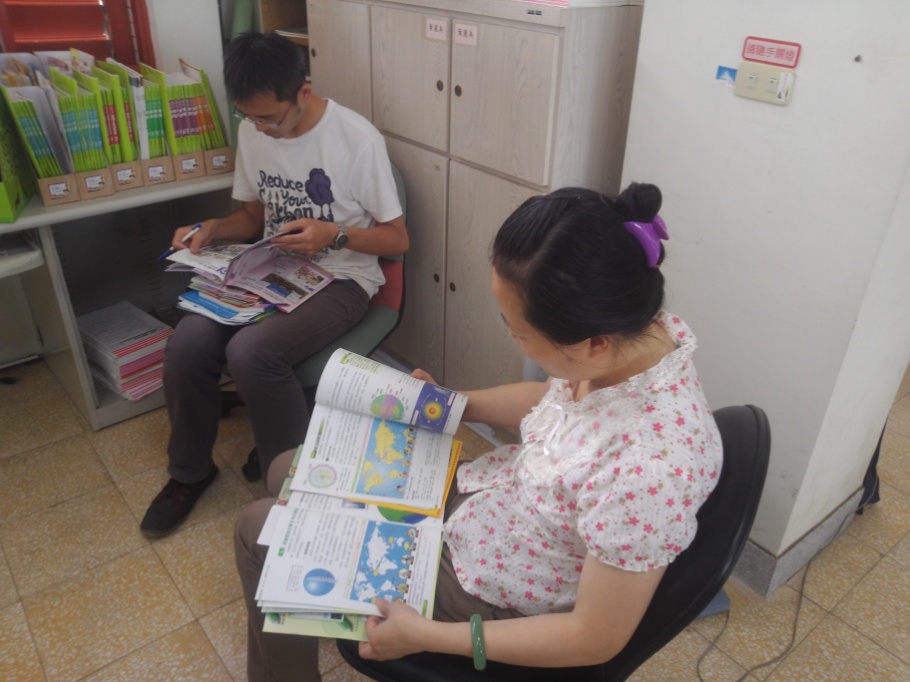 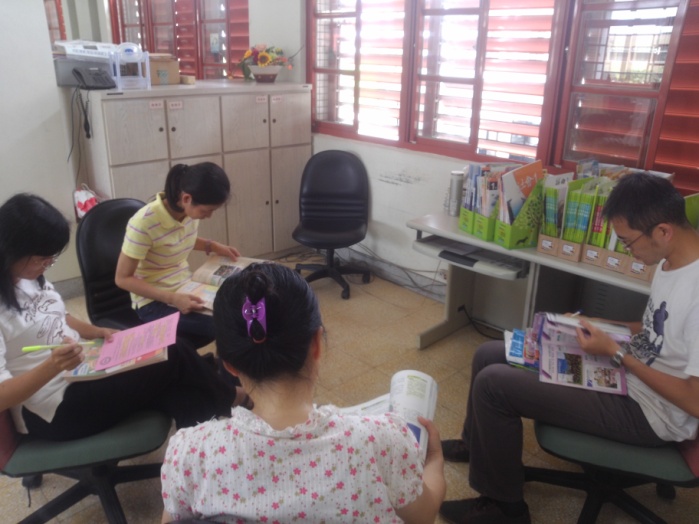 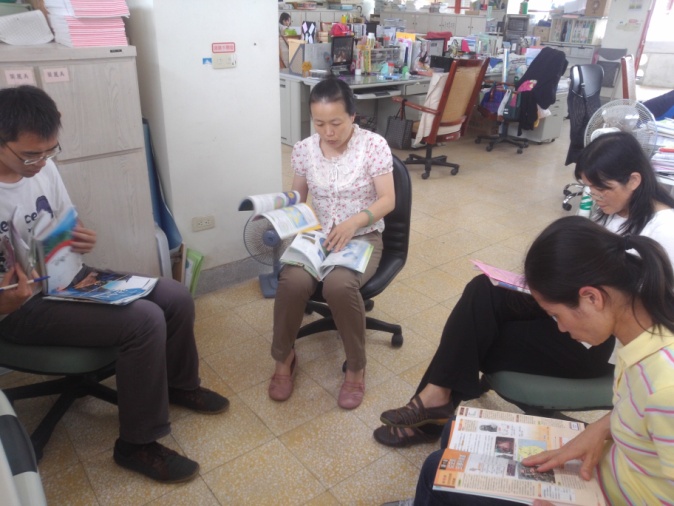 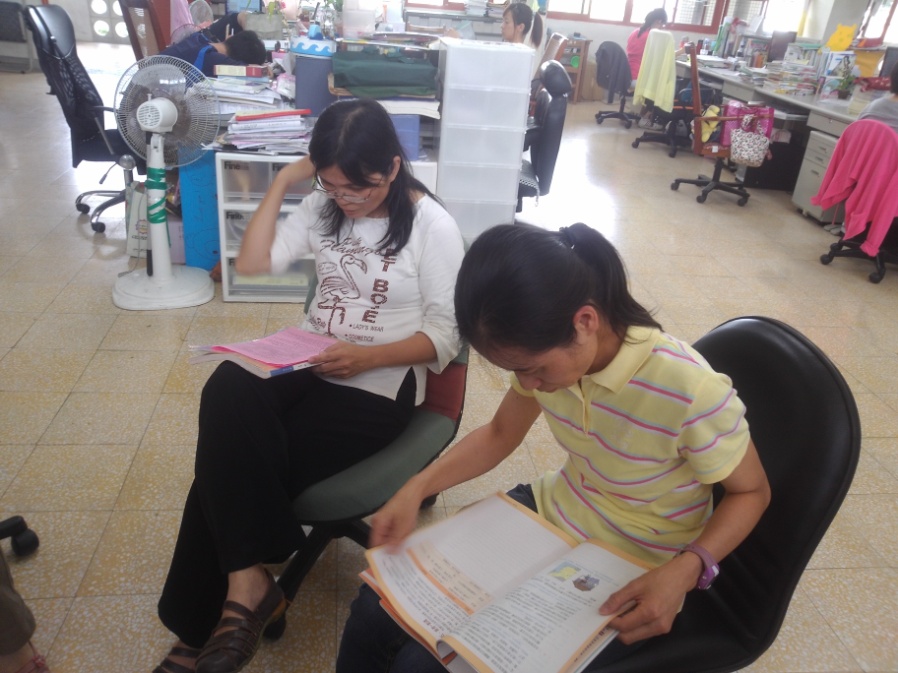 